República DominicanaMinisterio de Medio Ambiente y Recursos NaturalesTérminos de Referencia para Declaración de Impacto AmbientalPreámbuloIntroducciónEstos Términos de Referencia (TdR) son una guía para la elaboración del informe ambiental de los proyectos del sector pecuario de productores adheridos a Acuerdos de Producción Sostenible, a los fines de servir de base para la toma de decisiones del otorgamiento de la autorización ambiental correspondiente, según se especifica en la Ley de Medio Ambiente y Recursos Naturales (Ley No. 64-00) y el reglamento de autorizaciones ambientales. Los diferentes campos de esta guía deberán ser completados con información detallada y precisa del proyecto. La información que se presente, deberá ser crítica y pertinente, se evitará la recopilación y presentación de datos irrelevantes. Toda figura, tabla, perfiles y anexos deberán tener una referencia clara dentro del texto, especificando la fuente y/o autor de dicha información, si fuera otro que el equipo que presenta el informe. Los mapas, planos de planta y perfil se presentarán a escala con el detalle necesario para su interpretación técnica y con una leyenda visible.Objetivo generalIdentificar, definir y evaluar los impactos ambientales que se generarán en el proyecto, presentando las medidas de mitigación, corrección y/o compensación necesarias para garantizar el cumplimiento de la Ley No. 64-00, reglamentos ambientales y las normas ambientales.Objetivos específicos y actividades puntuales Evaluar los impactos significativos que produce el proyecto y que factores del medioambiente pueden provocar sobre el proyecto, en especial lo relativo a cambio climático, con el fin de dimensionar sus efectos ambientales.Describir los procesos y características de la instalación o proyecto, particularmente aquellas que inciden en la calidad ambiental y/o se relacionen con los parámetros de cumplimientos de las normas ambientales. Describir las condiciones ambientales del área de influencia directa que puedan ser impactadas por la instalación o proyecto.Identificar los impactos ambientales significativos a partir de la influencia de los procesos o aspectos del proyecto sobre los factores del ambiente.Elaborar el plan de manejo y adecuación ambiental (PMAA) organizado de manera coherente, incluyendo las medidas para cada uno de  los impactos significativos determinados, los costos específicos de cada medida, responsables de ejecutarla y el costo general del PMAA. Identificar las medidas pertinentes para evitar, reducir, mitigación o compensar los impactos ambientales significativos.Establecer los costos y responsables de las medidas de control del PMAA.  Integrar la gestión ambiental al proceso productivo considerando la optimización en el uso de los recursos naturales, la reducción de molestias a la comunidad, minimización de afectación a la calidad ambiental y la maximización de los beneficios ambientales y sociales.Internalizar los gastos en mitigación y compensación de daños ambientales a los costos operativos del proyecto.Establecer los mecanismos más eficaces para lograr que la perspectiva ambiental se incorpore al sistema productivo, considerando la capacitación del personal, el uso de las mejores prácticas y tecnologías disponibles, la transferencia de tecnologías y conocimientos, y la mejora continua.  DirectricesLos pilares del desarrollo sostenible –perspectiva ambiental, equidad social y riqueza económica- son los presupuestos de este estudio ambiental y sirven de directrices para apoyar la consecución de un desarrollo que respete la equidad intergeneracional. En tal sentido se busca generar trabajos o empleos dignos y que permitan el crecimiento del individuo. Es determinante, por tanto, contribuir con la capacitación de las personas involucradas con la producción, garantizar un ambiente de trabajo saludable e informarle de los riesgos de su empleo. Por otro lado, las personas que puedan ser afectadas por las actividades productivas deben conocer los impactos de las mismas y los esfuerzos, que como promotor, se ejecutan para evitar o mitigar daños ambientales.La producción de riqueza a partir del uso de los recursos de la naturaleza y el trabajo humano, es imprescindible para incentivar y motivar una gestión productiva responsable en lo ambiental y lo social. Por tal motivo, es interés del Estado propiciar las condiciones para que las actividades productivas sean rentables y competitivas.La producción debe considerar el uso de las mejores prácticas disponibles, el uso de tecnologías limpias y el uso sostenible de los recursos de la naturaleza. El promotor hará esfuerzos para ejecutar acciones o usar tecnologías que ahorren energía y materia prima, eliminen la utilización de tecnologías contaminantes y/o de sustancias peligrosas. Siempre se debe garantizar la protección de la calidad ambiental y evitar dañar elementos bióticos y abióticos.InstruccionesEl promotor entregará anexo (cargará) los documentos solicitados y entregará una (1) copia legible del mismos en físico al Ministerio de Medio Ambiente y Recursos Naturales, los cuales serán anexados a su expediente y revisados. Cualquier alteración de los documentos podrá implicar acciones legales y afectar la obtención de al autorización ambiental correspondiente.La presente guía será completada por el promotor y/o responsable del proyecto o prestadores de servicios ambientales, que se encuentra registrado en el Ministerio de Medio Ambiente y Recursos Naturales. Cuando medie un Acuerdo de Producción Sostenible entre el promotor y Ministerio de Medio Ambiente y Recursos Naturales, la persona física o jurídica designada y reconocida para elaborar estudios ambientales es la responsable de elaborar e introducir el documento ambiental al proceso de evaluación de impacto ambiental. Deberá seleccionar que tipo de actividad que realiza, en caso de realizar más de una, deberá seleccionar las actividades y completar los requerimientos y campos de  cada actividad seleccionada.Los diferentes campos de los TdR, serán completados de acuerdo a la información solicitada pueden ser entregadas en formato físico y digital en la Dirección de Servicios y Autorizaciones Ambientales (Ventanilla Única) del Ministerio de Medio Ambiente y Recursos Naturales.El nombre del promotor del proyecto será la persona física o jurídica que propone la realización del proyecto, inversión o propuesta de desarrollo, o es responsable del mismo, a favor del cual será emitida la Autorización Ambiental.Si alguna pregunta, no corresponde a las características y actividades de su proyecto, esta deberá ser dejada en blanco.Los documentos adicionales, serán entregados al Ministerio de Medio Ambiente y Recursos Naturales, para ser anexados a su expediente y corroborar la veracidad de estos. Estos serán ingresados a través de la Dirección de Servicios y Autorizaciones Ambientales (Ventanilla Única).Cualquier pregunta acerca del formulario, por favor comunicarse al Ministerio a la Dirección de Autorizaciones Ambientales en el número 809-567-4300, extensiones 6150, 6151, 7150, 7152 o Dirección de Evaluación Ambiental, ext. 6220.Declaración de Impacto Ambiental Acuerdos de Producción Sostenible Proyecto de Producción Pecuaria ProyectoCódigo       PromotorEstudio elaborado por   Cód.          Cód.          Cód.       República DominicanaMinisterio de Medio Ambiente y Recursos NaturalesTérminos de Referencia para Declaración de Impacto Ambiental Sector pecuario en régimen de Acuerdo de Producción Sostenible / Código      Información generalNombre de la instalación Ubicación de la instalación:  Calle:       				Número:       Barrio/Sector:       Provincia:  			Municipio:        Sección:       					Paraje/Barrio:       Coordenadas geográficas (UTM): 19Q      Este /      NortePolígono del perímetro del proyectoNombre del promotor: Dirección del promotor: RNC:       Cédula/Pasaporte:      		Tel1:      		Tel2:      Cel:      			Fax:       		Correo electrónico:       Contacto o responsable ambientalNombre:       Cargo:       Teléfonos:       		Fax:       		Correo electrónico:      Características generales de la instalaciónObjetivo de la instalación  Año de inicio de operación:Extensión superficial de terreno (m²):          Área de construcción (m²):      Cantidad de infraestructuras (naves):       Tipo de infraestructura (naves):       Tipo de producción o combinación de sistema de producciónSector pecuario o combinación:   Número de animales, naves y área de producción Descripción de proceso de producciónComponentes de la instalación Aspectos socioeconómicosCantidad de empleados Pertenece a alguna asociación: Especificar      Inversión total en pesos dominicanos (RD$):	 (RD$      )Detalle de inversión en pesos dominicanos (RD$)Comunidades cercanas: Población estimada en el área de influencia del proyecto: Probables conflictos por uso de suelo: Descripción del medioFloraIdentificación y cuantificación especies de flora en el área directa del proyecto (anexar al documento a entregar).Identificación y cuantificación de la flora a ser eliminada y/o desplazada (Anexar al documento a entregar).FaunaIdentificación y clasificación de la fauna a ser afectada en el área directa del proyecto (anexar al documento a entregar lista extensa)SueloIdentificación y caracterización del suelo en el área del proyecto (según clasificación de OEA 1967) Clase Usos actuales del suelo Datos generales del manejo de suelo y material de la corteza terrestre Usos propuestos para el suelo con capa vegetal  Lugar(es) de disposición final de los  bote de material Procedencia del material de relleno HidrologíaIdentificación de cuerpos de aguas superficial dentro y cerca del área de influencia del proyecto. Especificar distancias a la que se encontrara el proyecto de cuerpos de aguas.Identificación de cuerpos de aguas subterráneo dentro y cerca del área de influencia del proyecto.Áreas o espacios de interés ambiental o con nivel de protección especialZonas ambientalmente vulnerables dentro y cerca del área del proyecto en un radio de 500m desde los linderos. (Marcar con X y especificar distancias al lindero del proyecto)Zonas de interés por posibles impactos negativos al proyecto en un radio de 500m desde los linderosPaisajeIdentificarán las unidades paisajísticas existentes (mediante fotografía) y valorar su calidad y fragilidad.ServiciosAgua potableAguas residualesEstimación de las aguas residuales a ser generadasFase de construcción (m3/mes):                 Fase de operación (m3/mes):      Descripción detallada del sistema de tratamiento de aguas residuales Lugar de disposición final de aguas residuales Punto de disposición final o descarga (coordenadas UTM)      ,     Las caracterizaciones de aguas residuales serán realizadas antes de la descargaNota: Muestra No. 1 corresponde a:                Muestra No. 2 corresponde a:                Muestra No. 3 corresponde a:                Muestra No. 4 corresponde a:      Parámetros biodigestoresDrenaje pluvialDescripción detallada del sistema de drenaje pluvial (esta será entregada en una memoria descriptiva anexa al documento a entregar)Disposición final  de aguas pluvialesEnergías (electricidad y combustibles)Fuentes de energía eléctricaEstimación total de consumo de energía eléctrica (kw-h/mes):       Aprovechamiento de generación de energía eléctrica propia: Instalación de contador bidireccional:  Venta estimada de energía eléctrica al sistema nacional (kW-h/mes):      Indicar medidas para el ahorro de energía en cada fase del proyecto y presentar los resultados de cada medida de eficientización de energía.Uso de combustibles y otras fuentes de energía (no eléctrica)Residuos sólidosEstimación de generación (kg/unidad producción):       Estimación de la producción por mes (kg/mes)Área de almacenamiento de residuos (esta deberá ser descrita e identificada en los planos de planta)Medidas para el manejo de los residuos sólidos no peligrosos Medidas para el manejo de los residuos sólidos peligrosos Lugar de disposición final de residuos sólidos y tratamiento intermedio de residuosSistema de indicadores de uso de recursos naturalesLa información a presentar de los indicadores del proyecto, no es obligatorio completarla en el presente formulario, pero si deberá ser suministrada en el primer informe de cumplimiento ambiental (ICA).SeguridadDescripción del sistema contra incendioEquipos para control incendio y contingenciasEntrenamiento sobre manejo de riesgos de accidentes y contingenciasRuta de evacuación (detallar en planos) Detallar medidas de seguridad para empleados en fase de construcción y operaciónEquipos de seguridad a ser suministrados (cascos, botas, lentes, chalecos, entre otros)Identificación de impactos y Programa de Manejo y Adecuación AmbientalIdentificación de y caracterización de todos los impactos que cada una de las actividades del proyecto puedan provocar en el medio físico, biológico, socioeconómico y perceptual. Estos impactos se valorarán teniendo como referencia la información de línea base.Establecer las medidas de mitigación, corrección y compensación de los impactos negativos que afectaran al medio debido a las actividades del proyecto.CartografíaEntregar mapa georeferenciado del polígono del terreno del proyecto en formato digital (shapefiles o capas compatibles con Arcgis, extensiones “dbf”, “shp” y “shx” o “kml” compatible con Google Earth).Entregar plano georeferenciado del proyecto completo en formato digital (shapefiles o capas compatibles con Arcgis, extensiones “dbf”, “shp” y “shx” o “kml” compatible con Google Earth).RequisitosDocumentos a entregarCarta de solicitud de autorización Ambiental, dirigida al  Ministro de Medio Ambiente y Recursos Naturales.Copia de la cédula de identidad o de Pasaporte, en el caso de que sea extranjero, del promotor (propietario y/o razón social del proyecto).Copia del Título de Propiedad. En caso de que los Títulos de Propiedad no estén a nombre del Promotor, adicional al Título, se deberá anexar el contrato de compra y venta o arrendamiento entre el Propietario y el Promotor del Proyecto, debidamente notariado y legalizado por la Procuraduría General de la República Dominicana, donde se vincule la relación entre el propietario y los documentos depositados.Copia del Plano o Mensura Catastral firmado por el Director de Catastro.Copia de carta de adhesión al Acuerdo de Producción SostenibleNota: en caso de no disponer del título de propiedad los terrenos deberán contar con un Decreto PresidencialLos documentos en anexos, serán enviados al Ministerio de Medio Ambiente y Recursos Naturales, para ser anexados a su expediente y corroborar la veracidad de estos. Estos serán ingresados a través de la Dirección de Servicios y Autorizaciones Ambientales (Ventanilla Única).Declaración de compromiso y responsabilidad del promotorYo,      , promotor del proyecto       doy fe de que las informaciones aquí presentadas son veraces, y reflejan el conocimiento técnico actual respecto al proyecto.Firma      Lugar      Fecha      AnexoImágenes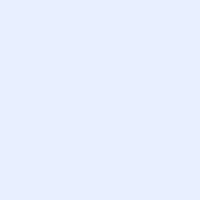 Comentarios      Comentarios      Comentarios      Comentarios      Comentarios      Comentarios      Comentarios      Comentarios      PuntoX(Este)Y (Norte)12345678Tipo de granjaFaseNo. de naves/ corralesÁrea total en naves/ corrales (m2)No. de animalesDensidad(animales/m2)PorcinaGestaciónPorcinaMaternidadPorcinaDestetePorcinaEngordeAvícola engordeCrecimientoAvícola engordeEngordeAvícola huevosIncubaciónAvícola huevosCrecimientoAvícola huevosPonedoraVacuno engorde con corralDestete Vacuno engorde con corralEngordeVacuno engorde en pastoreoDestete Vacuno engorde en pastoreoEngordeVacuno lechero en corralGestación Vacuno lechero en corralOrdeñoVacuno lechero en corralDesteteVacuno lechero en pastoreoGestación Vacuno lechero en pastoreoOrdeñoVacuno lechero en pastoreoDesteteÁrea de trabajoNúmero de empleados por faseNúmero de empleados por faseNúmero de empleados por faseÁrea de trabajoConstrucciónOperaciónAbandonoAdministrativoTécnico superiorTécnico obreroSubcontratadosTotal directosNúmero de turnos de trabajoActividad de inversiónMonto (RD$)ComentarioInfraestructuras de producciónEquipos de producciónMantenimientoEmpleos Gastos operativosPrograma de prevención de contaminaciónEquipos de prevención de contaminación (invertir, compensador de factor de potencia, reductores de consumo de agua, otros)Equipos de control de contaminación (planta tratamiento, biodigestor, filtros, otros).Otros1       Otros2        Total Nombre de la comunidadDistancia (m)ComentarioNombre comúnNombre científicoCantidad de individuos por especieEstatus de peligro o protecciónEspecie  a desplazar (nombre científico) Cantidad de Individuos por especieTipo de especies a PlantarCantidad de individuos por especieÁrea de Plantación (m2)TiposTiposTiposTiposNombre común Nombre científicoGrupo (ave, reptil…)Estatus de peligro o protecciónMaterialCantidad (m3)ObservaciónVolumen de suelo con capa vegetal  Volumen de material de corte/boteVolumen de material de rellenoVolumen de material de excavaciónNombre del cuerpo de agua Tipo (río, laguna…)Distancia mínima al proyecto (m)Condiciones de conservación (preservada o degradada)Nombre del cuerpo de agua Tipo (río, laguna…)Distancia mínima al proyecto (m)Condiciones de conservación (preservada o degradada)Espacio de interésCondiciónDistancia (m)Áreas protegidasManglaresHumedalesCañadasÁreas de inundaciónDunasArrecifes y coralesVertederosCuevasFallaOtrasElementos existenteCondiciónDistancia (m)ObservaciónEstación de combustibleIndustrias con chimenea más de 10m de alturaZona residencial/ comunidadesZona escolarCarretera de más de 2 carrilesGranjasZona agrícolafases de construcciónfases de operaciónFuente de abastecimientoTipo de tratamiento previoSistema de almacenamientoMedidas de ahorro de aguaCapacidad de almacenamiento (m3)Consumo estimado (m3/mes)Otra información des uso de agua      ParámetroMuestra No. 1Muestra No. 2Muestra No. 3Muestra No. 4pHDemanda biológica oxigeno (DBO5) (mg/L)Demanda química oxigeno (DQO) (mg/L)Sólidos suspendidos (mg/L)Sólidos suspendidos totales (mg/L)Nitrógeno del amonio N-NH4 (mg/L)Coliformes totales (NMP/100mL)ParámetrosFechaValorFechaValorRelación excreta/aguaExcreta de animal (Kg)Agua (L)Producción de Biol (L)Sólidos totales Biol (%)pH BiolCO2 (%)CH4 (%)Unidad/componentePrincipalSecundariaObservaciónFuente de energíaNúmero de generadores Potencia nominal instalada (kW)Potencia nominal de transformadores (kVA)Tipo de combustible/ energía Número de depósitoCapacidad de almacenamiento Unidad de medidaUso principal MaterialCantidad (kg/mes)ObservaciónLodosResiduos de producción (gallinaza, cerdaza, otros)Papel / cartónPlásticosResiduos de medicamentosGomas de vehículosMetalTejidosResiduos plaguicidas (envases y otros)Parámetros de procesoValor de referenciaMedida en granjaCantidad de agua consumida por unidad productiva (m³/ton de producción).Cantidad de aguas residuales por unidad productiva (m³/ton de producción).Cantidad de energía consumida por unidad productiva (Kwh/ton de producción).Cantidad de combustibles y lubricantes consumidos por unidad productiva (L/ton de producción).Cantidad de materia prima consumida por unidad productiva (Kg/ton de producción).Cantidad de sub-productos generados por unidad productiva (Kg/ton de producción)Cantidad de residuos sólidos generados por unidad productiva (Kg/ton de producción).Cantidad de emisiones de CO2 por unidad productiva (Kg/ton de producción).Consumo de agua en epata de maternidad (m³/día)Consumo de agua en epata de destete/separación (m³/día)Consumo de agua en epata de engorde (m³/día)Disminución gasto de agua por implementación de plan de ahorro (m³/día)Disminución gasto de energía por implementación de plan de ahorro (kwh/mes)Disminución generación de residuos por implementación de plan de reciclaje (kg/mes)Beneficio económico plan de reciclaje (RD$/ciclo productivo)Concentrado (kg/ton producción)Anabólicos (mL/ton producción)Antibióticos (mL/ton producción)Vacunas (mL/ton producción)Hierro (mL/ton producción)Tipo de solución Número de elementosCapacidad (m3) Especificaciones u observacionesExtintoresRociadoresManguerasEscalera de emergenciaTipo accidente o contingenciaNúmero de entrenamientos por añoNúmero de personas capacitadasEspecificaciones u observacionesIncendiosHuracanesInundaciónEpidemia zoonóticaElemento del medioResumen de impactos y medidas de mitigaciónResumen de impactos y medidas de mitigaciónResumen de impactos y medidas de mitigaciónResumen de impactos y medidas de mitigaciónResumen de impactos y medidas de mitigaciónElemento del medioImpactoActividadMedidas de MitigaciónResponsableCosto ($RD)0,000.00SueloAguaAireFloraFaunaPaisajeSocio-económico